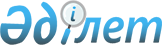 Об установлении границ населенных пунктов Заринского сельского округа Павлодарского районаСовместные постановление акимата Павлодарского района от 14 июня 2023 года № 253/6 и решение Павлодарского районного маслихата от 14 июня 2023 года № 4/47. Зарегистрировано Департаментом юстиции Павлодарской области 19 июня 2023 года № 7346
      В соответствии с пунктами 1, 5 статьи 108 Земельного кодекса Республики Казахстан, подпунктом 3) статьи 12 Закона Республики Казахстан "Об административно-территориальном устройстве Республики Казахстан", с учетом мнения органов местного самоуправления, акимат Павлодарского района ПОСТАНОВЛЯЕТ и Павлодарский районный маслихат РЕШИЛ:
      1. Установить границы населенных пунктов Заринского сельского округа Павлодарского района общей площадью 6501,8 гектар.
      2. Контроль за исполнением настоящего постановления и решения возложить на заместителя акима района Сейтказину Г.К. и постоянную комиссию районного маслихата по вопросам агропромышленного комплекса, жилищно-коммунального хозяйства и экологии.
      3. Настоящее совместное постановление акимата Павлодарского района и решение Павлодарского районного маслихата вводится в действие по истечении десяти календарных дней после дня его первого официального опубликования.
					© 2012. РГП на ПХВ «Институт законодательства и правовой информации Республики Казахстан» Министерства юстиции Республики Казахстан
				
      Аким Павлодарского района 

Н. Дычко

      Председатель Павлодарского районного маслихата 

Ж. Шугаев
